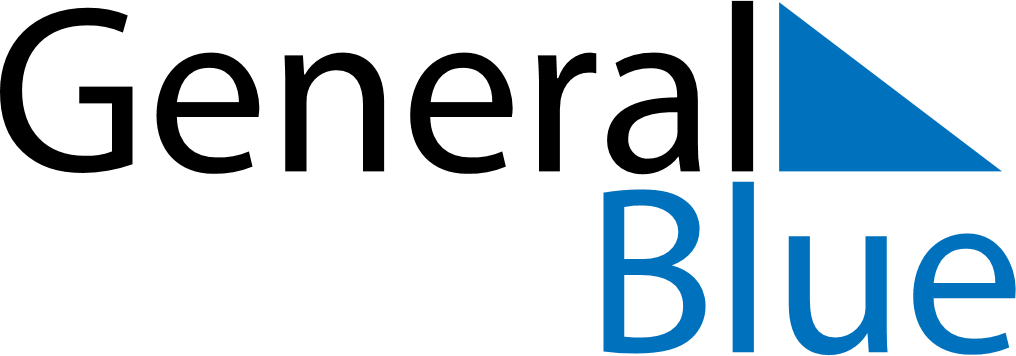 November 2023November 2023November 2023VenezuelaVenezuelaSUNMONTUEWEDTHUFRISAT1234All Saints’ DayAll Souls’ Day56789101112131415161718192021222324252627282930